 “O Captain, My Captain” Essay Organizer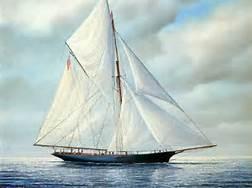 Does Walt Whitman’s use of extended metaphor accurately portray the sense of loss felt by Americans after Abraham Lincoln’s assassination? Be sure to use evidence from the texts that supports the viewpoints of Americans at that time.  Use the graphic organizer below to complete your thoughts.Walt Whitman’s “O Captain, my Captain!”North/South Reaction to AssassinationExtended MetaphorMeaningSupporting Metaphor DetailsMeaningMetaphorOpinionDirect QuoteDirect Quote“When the Bells TolledFor Lincoln”“Northerner’s ReactionTo Lincoln’s Assissination”